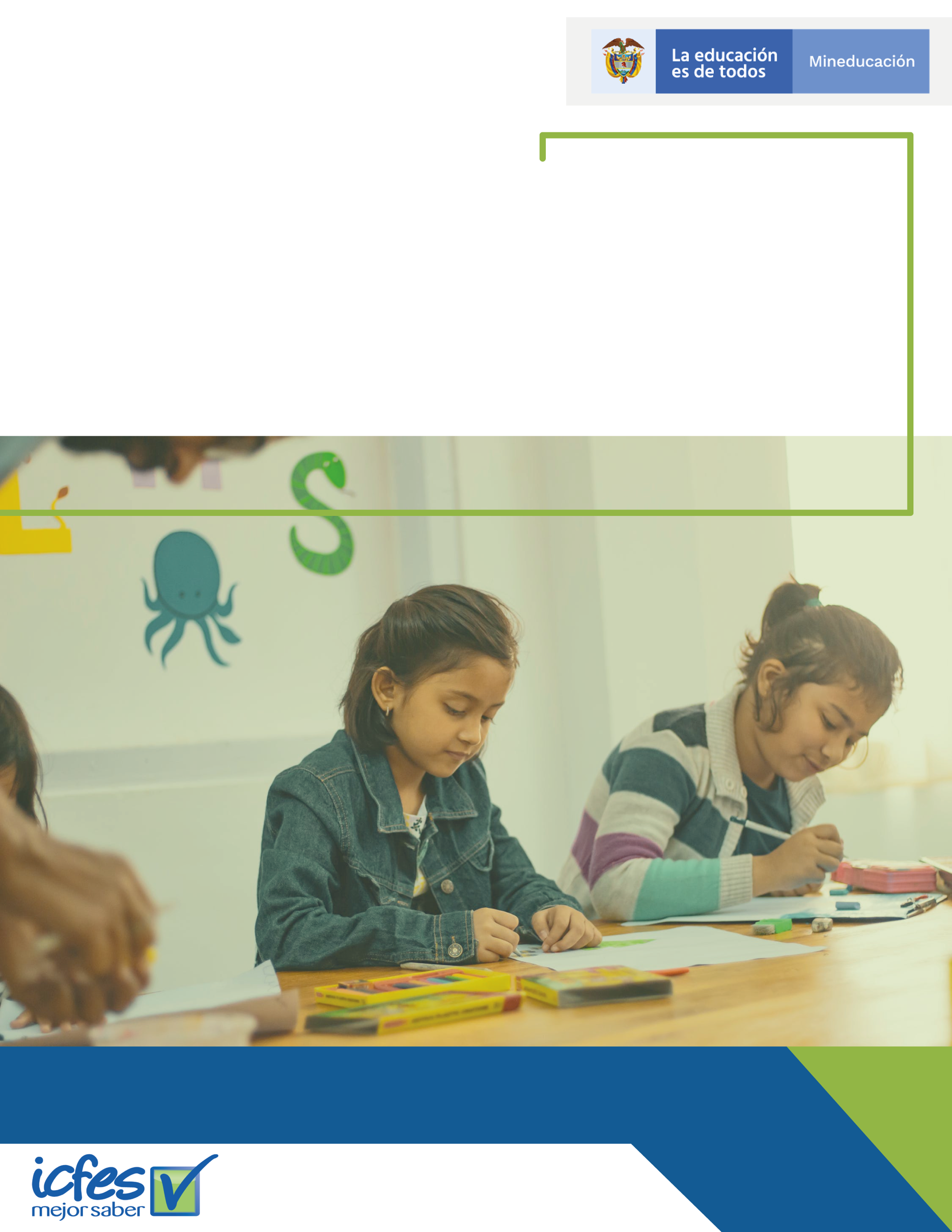 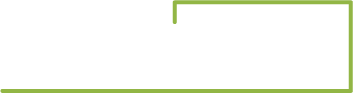 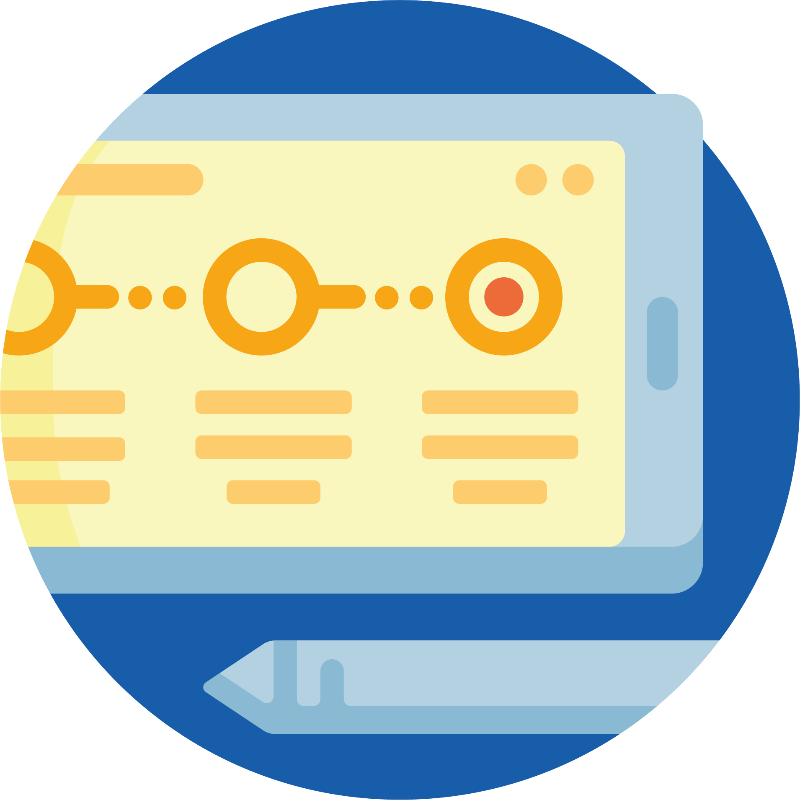 |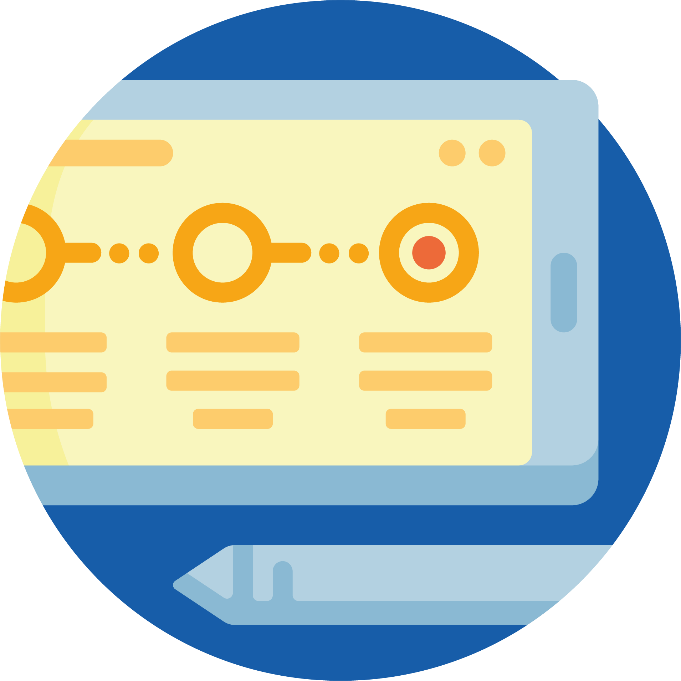 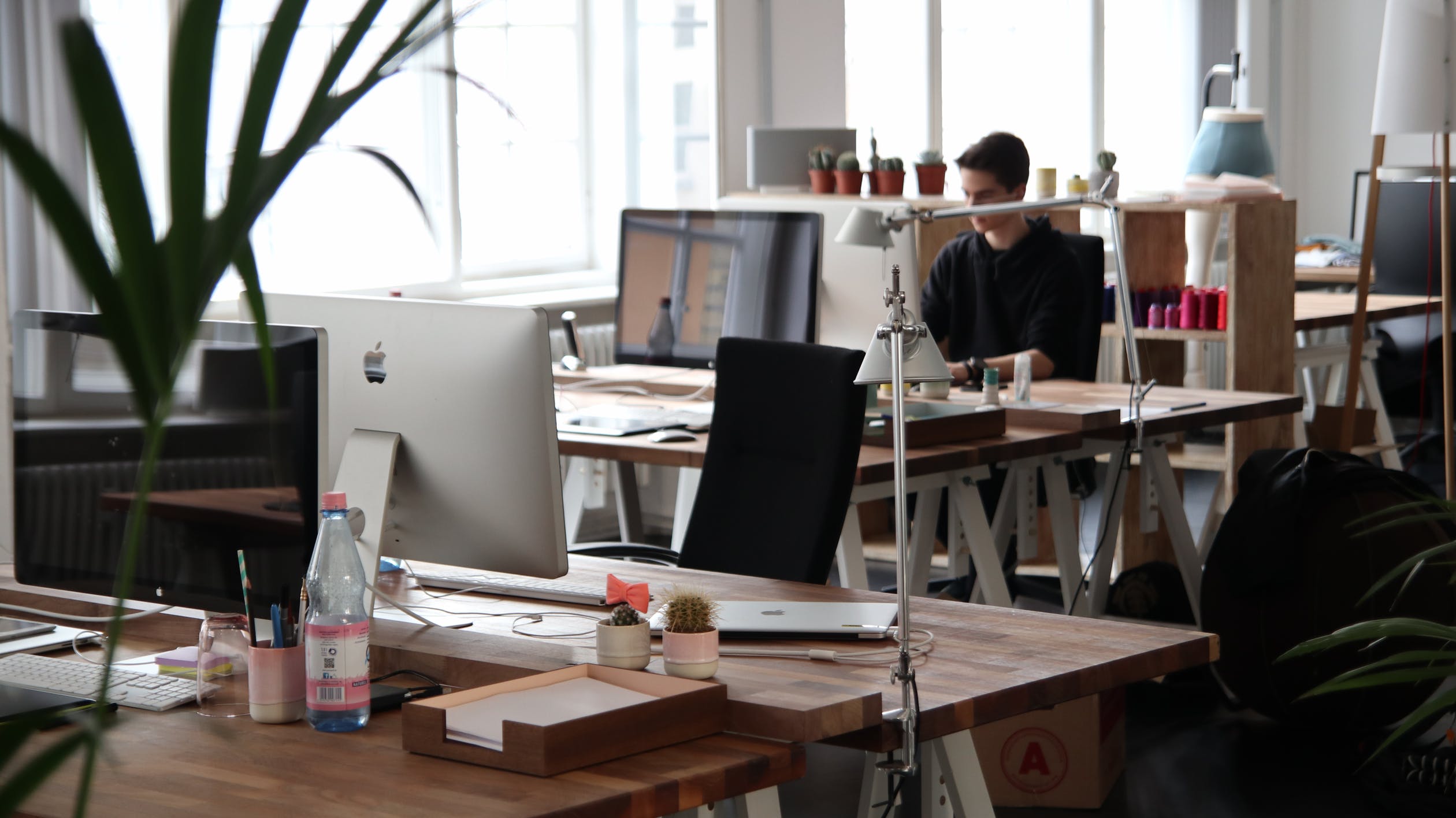 Plan Operativo de Acción - POA VIGENCIA 2021PROGRAMASUBPROGRAMAACTIVIDAD META DE LA ACTIVIDADINDICADOR DE LA ACTIVIDADPROCESORESPONSABLEPERIODICIDAD1 Uso eficiente del agua4 N/ARealizar trimestralmente inspecciones a las instalaciones del Instituto, con el fin de identificar el buen funcionamiento de los sistemas ahorradores instalados y el buen estado de la red hidrosanitaria con el fin de garantizar que no existan fugas ocultas en el sistema.Realizar cada trimestre una inspección de las redes hidrosanitarias del Instituto(Inspecciones realizadas/Inspecciones programadas) *100%Subdirección de abastecimiento y servicios generales REFERENTE PIGA, PERSONAL PLANTA FISICATrimestral1 Uso eficiente del agua4 N/ARealizar el consolidado bimestral del consumo de agua en las instalaciones del InstitutoRealizar el consolidado bimestral del consumo de agua en las instalaciones del Instituto((Volumen actual- volumen mes anterior) /volumen mes anterior) *100%Subdirección de abastecimiento y servicios generales REFERENTE PIGA / SERVICIOS GENERALESBimestral1 Uso eficiente del agua4 N/ARealizar capacitaciones dirigida a los funcionarios y/o colaboradores, respecto al uso eficiente del recurso hídrico en la operación normal del Instituto. Realizar dos capacitaciones anuales respecto al manejo del recurso hídrico (Capacitaciones realizadas/Capacitaciones programadas) *100%Subdirección de abastecimiento y servicios generales REFERENTE PIGASemestral1 Uso eficiente del agua4 N/ARealizar campañas ambientales dirigidas a funcionarios y/o colaboradores, que consoliden una cultura de ahorro y uso eficiente del recurso hídrico. Realizar dos campañas de divulgación referente al manejo y ahorro del recurso hídrico(Campañas realizadas/Campañas programadas) *100%Subdirección de abastecimiento y servicios generales REFERENTE PIGA, OFICINA DE COMUNICACIONES Semestral1 Uso eficiente del agua4 N/AConsolidar en un informe anual el inventario de la red hidrosanitaria y su estado, identificando áreas críticas de consumo para así tomar medidas en el plan de acción anual para el año inmediatamente posterior. Realizar un informe anual sobre el estado de la red hidrosanitaria y el comportamiento del consumo anual del recurso (Informe realizado/Informe programado a entregar) *100%Subdirección de abastecimiento y servicios generales REFERENTE PIGA, PERSONAL PLANTA FISICAAnual1 Uso eficiente del agua4 N/ARealizar actividades de evaluación a los funcionarios sobre el uso eficiente del agua en las instalaciones del InstitutoRealizar dos actividades anuales de evaluación del desempeño de los funcionarios frente al uso del recurso hídrico (Inspecciones realizadas/Inspecciones programadas) *100%Subdirección de abastecimiento y servicios generales REFERENTE PIGA, PERSONAL PLANTA FISICASemestral1 Uso eficiente del agua4 N/ARealizar una socialización anual sobre el desempeño ambiental del programa del uso eficiente del agua Realizar una socialización anual de los resultados obtenidos del programa de uso eficiente del agua(Socializaciones realizadas/Socializaciones programadas) *100%Subdirección de abastecimiento y servicios generales REFERENTE PIGA, PERSONAL PLANTA FISICAAnualPROGRAMASUBPROGRAMAACTIVIDAD META DE LA ACTIVIDADINDICADOR DE LA ACTIVIDADPROCESORESPONSABLEPERIODICIDAD2 uso eficiente de la energíaRealizar trimestralmente inspecciones a las instalaciones del Instituto, con el fin de identificar el buen funcionamiento de los sistemas energéticos, esta inspección se realizará con apoyo de la empresa administradora del edificio (MTS). Realizar cada trimestre una inspección de las redes eléctricas del Instituto(Inspecciones realizadas/Inspecciones programadas) *100%Subdirección de abastecimiento y servicios generales REFERENTE PIGA, PERSONAL PLANTA FISICATrimestral2 uso eficiente de la energíaRealizar el análisis mensual del comportamiento del consumo energético, con el fin de identificar algún tipo de anomalía que pueda verse reflejado en un aumento en dicho consumo. Realizar un seguimiento mensual al consumo de energía en las instalaciones del Instituto((Consumo actual-Consumo mes anterior) /Consumo mes anterior) *100%Subdirección de abastecimiento y servicios generales REFERENTE PIGAMensual2 uso eficiente de la energíaRealizar capacitaciones dirigida a los funcionarios y/o colaboradores, respecto al uso eficiente de la energía en la operación normal del Instituto. Realizar dos capacitaciones anuales respecto al uso eficiente de la energía(Capacitaciones realizadas/Capacitaciones programadas) *100%Subdirección de abastecimiento y servicios generales REFERENTE PIGASemestral2 uso eficiente de la energíaRealizar campañas ambientales dirigidas a funcionarios y/o colaboradores, que consoliden una cultura de ahorro y uso eficiente de la energía. Realizar dos campañas de divulgación referente al manejo y ahorro de la energía(Campañas realizadas/Campañas programadas) *100%Subdirección de abastecimiento y servicios generales REFERENTE PIGA, OFICINA DE COMUNICACIONES Semestral2 uso eficiente de la energíaConsolidar en un informe anual el inventario de la red eléctrica y su estado, identificando áreas críticas de consumo para así tomar medidas en el plan de acción anual para el año inmediatamente posterior. Realizar un informe anual sobre el estado de la red eléctrica, inventario de la luminaria y el comportamiento del consumo anual (Informe realizado/Informe programado a entregar) *100%Subdirección de abastecimiento y servicios generales REFERENTE PIGA, PERSONAL PLANTA FISICAAnual2 uso eficiente de la energíaRealizar actividades de evaluación a los funcionarios sobre el uso eficiente del agua en las instalaciones del InstitutoRealizar dos actividades anuales de evaluación del desempeño de los funcionarios frente al uso de la energía(Inspecciones realizadas/Inspecciones programadas) *100%Subdirección de abastecimiento y servicios generales REFERENTE PIGA, PERSONAL PLANTA FISICASemestral2 uso eficiente de la energíaRealizar una socialización anual sobre el desempeño ambiental del programa del uso eficiente del agua Realizar una socialización anual de los resultados obtenidos del programa de uso eficiente de la energía(Socializaciones realizadas/Socializaciones programadas) *100%Subdirección de abastecimiento y servicios generales REFERENTE PIGA, PERSONAL PLANTA FISICAAnualPROGRAMASUBPROGRAMAACTIVIDAD META DE LA ACTIVIDADINDICADOR DE LA ACTIVIDADPROCESORESPONSABLEPERIODICIDAD3 Gestión Integral de ResiduosDesarrollar campañas de socialización, capacitación y sensibilización, dirigida a todos los colaboradores y/o funcionarios del Instituto, enfocados en la consolidación de una cultura cero residuos y gestión integral de residuos sólidos, RESPEL, RAEE y especiales. Realizar 2 campañas de divulgación referente al manejo de residuos (Campañas realizadas/Campañas programadas) *100%Subdirección de abastecimiento y servicios generales REFERENTE PIGA, OFICINA DE COMUNICACIONES Semestral3 Gestión Integral de ResiduosActualizar la señalización de los 19 puntos ecológicos instalados de acuerdo con la normatividad ambiental vigente  Cambiar la señalización de los 19 puntos ecológicos (# de puntos ecológicos cambiados/ # de puntos ecológicos existentes) *100%Subdirección de abastecimiento y servicios generales REFERENTE PIGA/SUBDIRECCIÓN DE ABASTECIMIENTO Y SERVICIOS GENERALES Anual3 Gestión Integral de ResiduosVerificar que las empresas prestadoras de servicios del Instituto que generen residuos peligrosos, especiales y vertimientos, cuenten con los permisos requeridos y dispongan de manera adecuada dichos residuos.  Verificar el cumplimiento normativo ambiental del total de las empresas que presten servicios al Instituto (# empresas que cuenten con los certificados de cumplimiento normativo ambiental / # Total de empresas que presten servicios al Instituto) * 100%Subdirección de abastecimiento y servicios generales REFERENTE PIGASemestral3 Gestión Integral de Residuos Formular los planes de manejo integral de residuos sólidos, RESPEL y especiales de la Entidad, con sus respectivas fichas de manejoFormular tres planes de manejo Integral de residuos sólidos, RESPEL y especiales (# planes formulados /# planes proyectados) * 100%Subdirección de abastecimiento y servicios generales REFERENTE PIGAAnual3 Gestión Integral de ResiduosElaborar los informes de seguimiento mensual a la generación de residuos, con el fin de identificar las posibles fallas en las medidas implementadas. Realizar el análisis mensual de la generación de residuos en el Instituto(Informe realizado/Informe programado a entregar) *100%Subdirección de abastecimiento y servicios generales REFERENTE PIGA Mensual3 Gestión Integral de ResiduosRealizar actividades de evaluación a los funcionarios sobre el manejo integral de residuosRealizar dos actividades anuales de evaluación del desempeño de los funcionarios frente al manejo de residuos(Inspecciones realizadas/Inspecciones programadas) *100%Subdirección de abastecimiento y servicios generales REFERENTE PIGA, PERSONAL PLANTA FISICASemestral3 Gestión Integral de ResiduosRealizar una socialización anual sobre el desempeño ambiental del programa de manejo integral de residuosRealizar una socialización anual de los resultados obtenidos del programa del manejo de residuos (Socializaciones realizadas/Socializaciones programadas) *100%Subdirección de abastecimiento y servicios generales REFERENTE PIGA, PERSONAL PLANTA FISICAAnual3 Gestión Integral de ResiduosACTIVIDAD META DE LA ACTIVIDADINDICADOR DE LA ACTIVIDADPROCESORESPONSABLEPERIODICIDAD3 Gestión Integral de ResiduosRealizar el inventario de los contratos adjudicados, para definir cuales contratos son óptimo para la inclusión de criterios de sostenibilidad. Realizar la identificación de la totalidad de los contratos que puedan incluir cláusulas, lineamientos y/o anexos técnicos ambientales (# de contratos susceptibles a la aplicación de criterios ambientales/# de contratos adjudicados por la vigencia) *100%Subdirección de abastecimiento y servicios generales REFERENTE PIGA / SUBDIRECCIÓN DE ABASTECIMIENTO Y SERVICIOS GENERALES Semestral3 Gestión Integral de ResiduosFormular los instructivos de compras públicas sostenibles y el documento donde se establezca la forma como se implementarán dichos instructivos en los anexos técnicos, clausulas o términos de referencia a los que tenga lugar. Formular la totalidad de los instructivos de compras verdes para el Instituto(Instructivos elaborados/ Instructivos programados a elaborar) *100%Subdirección de abastecimiento y servicios generales REFERENTE PIGA / SUBDIRECCIÓN DE ABASTECIMIENTO Y SERVICIOS GENERALES Anual3 Gestión Integral de ResiduosRealizar una capacitación en criterios ambientales para la contratación y compras verdes dirigida al equipo de contrataciónRealizar una capacitación en criterios ambientales para la contratación y compras verdes dirigida al equipo de contratación(Capacitaciones realizadas/Capacitaciones programadas) *100%Subdirección de abastecimiento y servicios generales REFERENTE PIGA / SUBDIRECCIÓN DE ABASTECIMIENTO Y SERVICIOS GENERALES SemestralPROGRAMASUBPROGRAMAACTIVIDAD META DE LA ACTIVIDADINDICADOR DE LA ACTIVIDADPROCESORESPONSABLEPERIODICIDAD4 Consumo sostenibleRealizar el inventario de los contratos adjudicados, para definir cuales contratos son óptimo para la inclusión de criterios de sostenibilidad. Realizar la identificación de la totalidad de los contratos que puedan incluir cláusulas, lineamientos y/o anexos técnicos ambientales (# de contratos susceptibles a la aplicación de criterios ambientales/# de contratos adjudicados por la vigencia) *100%Subdirección de abastecimiento y servicios generales REFERENTE PIGA / SUBDIRECCIÓN DE ABASTECIMIENTO Y SERVICIOS GENERALES Semestral4 Consumo sostenibleFormular los instructivos de compras públicas sostenibles y el documento donde se establezca la forma como se implementarán dichos instructivos en los anexos técnicos, clausulas o términos de referencia a los que tenga lugar. Formular la totalidad de los instructivos de compras verdes para el Instituto(Instructivos elaborados/ Instructivos programados a elaborar) *100%Subdirección de abastecimiento y servicios generales REFERENTE PIGA / SUBDIRECCIÓN DE ABASTECIMIENTO Y SERVICIOS GENERALES Anual4 Consumo sostenibleRealizar una capacitación en criterios ambientales para la contratación y compras verdes dirigida al equipo de contrataciónRealizar una capacitación en criterios ambientales para la contratación y compras verdes dirigida al equipo de contratación(Capacitaciones realizadas/Capacitaciones programadas) *100%Subdirección de abastecimiento y servicios generales REFERENTE PIGA / SUBDIRECCIÓN DE ABASTECIMIENTO Y SERVICIOS GENERALES SemestralPROGRAMASUBPROGRAMAACTIVIDAD META DE LA ACTIVIDADINDICADOR DE LA ACTIVIDADPROCESORESPONSABLEPERIODICIDAD5 Implementación de prácticas sostenibles.1 movilidad Urbana SostenibleFormular e implementar un programa de movilidad sostenible, con una estructura integrada al plan de seguridad vial y al uso de medios alternativos de transporte, uso del transporte público, uso compartido del vehículo y buenas prácticas de eco conducción. Formular el Plan de Movilidad Urbana Sostenible (# de programas implementados/# de programas proyectados) *100%Subdirección de abastecimiento y servicios generales REFERENTE PIGA Anual5 Implementación de prácticas sostenibles.2 movilidad Urbana SostenibleImplementar campañas de capacitación y concientización para incentivar el uso de medios alternativos de transporte, tomando las medidas de precaución necesarias. Realizar dos capacitaciones anuales de capacitación y concientización (Capacitaciones realizadas/Capacitaciones programadas) *100%Subdirección de abastecimiento y servicios generales REFERENTE PIGA Semestral5 Implementación de prácticas sostenibles.3 movilidad Urbana SostenibleRealizar actividades de evaluación a los funcionarios sobre movilidad sostenibleRealizar dos actividades anuales de evaluación del desempeño de los funcionarios frente a movilidad sostenible(Actividad de evaluación realizada/Actividad de evaluación proyectada) *100%Subdirección de abastecimiento y servicios generales REFERENTE PIGA, PERSONAL PLANTA FISICASemestral5 Implementación de prácticas sostenibles.3 adaptación al cambio climáticoRealizar la medición de la huella de carbono anual del InstitutoRealizar un cálculo anual de la huella de carbono del Instituto(Cálculo de huella de carbono/ cálculo de huella de carbono programada) * 100Subdirección de abastecimiento y servicios generales REFERENTE PIGAAnual5 Implementación de prácticas sostenibles.3 adaptación al cambio climáticoImplementar campañas de capacitación y concientización con el fin de concientizar a los funcionarios y/o colaboradores sobre la generación de gases efecto invernaderoRealizar dos capacitaciones anuales de capacitación y concientización (Capacitaciones realizadas/Capacitaciones programadas) *100%Subdirección de abastecimiento y servicios generales REFERENTE PIGA, OFICINA DE COMUNICACIONES Semestral5 Implementación de prácticas sostenibles.3 adaptación al cambio climáticoElaborar un taller de mini jardines verticales para los funcionarios y/o colaboradoresRealizar un taller anual de mini jardines verticales (talleres realizados/talleres programados) *100%Subdirección de abastecimiento y servicios generales REFERENTE PIGA, OFICINA DE COMUNICACIONES Anual